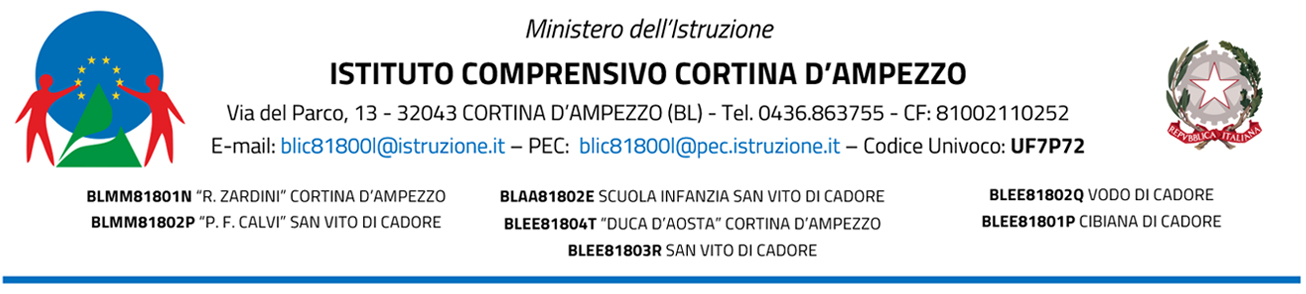 PIANO DIDATTICO PERSONALIZZATO PER ALUNNI BES CON SVANTAGGIO SOCIO-ECONOMICO, LINGUISTICO, CULTURALEIstituto Comprensivo di Cortina d’AmpezzoPlesso:Alunno/a: Data di nascita:Classe: Motivazione linguistica (alunno di origine straniera)  compilare parte 1Motivazione socio-economica-culturale  compilare parte 2Motivazione fisico-biologica  compilare parte 3Motivazione psicologica e/o comportamentale/relazionale  compilare parte 4Altro (alunno in via di valutazione) compilare parte 5Se presente una sola motivazione, compilare solo la parte interessata.Le motivazioni possono essere più d’una. In questo caso compilare le sezioni relative.In tutti i casi vanno compilare le parti sugli interventi previsti, sugli strumenti dispensativi e compensativi, sulle metodologie e sulle attività programmate.Interventi specialistici:Effettuati ___________________________________________________in corso ____________________________________________________NessunoAlunno/a con: Diagnosi clinicaData redazione: ____________________________________________________Ente/ Specialista: ___________________________________________________    Relazione Data redazione: ____________________________________________________Ente/specialista: ____________________________________________________Altro (specificare): ______________________________________________________________________________________________________________________________________________________________________________________Analisi della Situazione:scheda di osservazionecolloquialtroDOCENTI         SOLO PER DOCENTI MOTIVAZIONE LINGUISTICA DATI DELL’ALUNNO:Paese d’origine:	                               Data di arrivo in Italia (mese/anno): Lingua/e parlata/e a casa:  Necessità di intervento della mediatrice culturale                  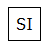 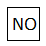 (Eventuali) paesi/città italiane in cui l’alunno ha soggiornato prima dell’arrivo in Italia: _______________________________________________________________Note (specificare se l’alunno ha avuto continuità di permanenza in Italia dalla data di arrivo in Italia ad oggi): _____________________________________________________________________________________________________________________Data di iscrizione al nostro istituto (mese/anno):_____________________________Lo scorso anno ha frequentato corsi di alfabetizzazione?         Se sì, nominativo docente del corso itaL2 _____________________L’alunno è ripetente/ha ripetuto in precedenza?              COMPETENZE DELL’ALUNNO:Materie non valutate (per alunni stranieri neo arrivati SOLO PER SCUOLA SECONDARIA):Per gli alunni stranieri neo arrivati i docenti ritengono sia opportuno astenersi dalla valutazione, per il primo quadrimestre di frequenza dell’alunno, nelle seguenti materie:StoriaGeografiaScienzeInglese TedescoAlla scheda di valutazione verrà allegata la griglia integrativa per alunni stranieri neoarrivati.Ha frequentato corsi di alfabetizzazione?                Sì                  NO a) Ore settimanali   1 Periodo dell’a.s  ……………………………………………………………………..Docente  ………………………………….   num. totale ore del corso  ………………………………………..b) Ore settimanali …………………. Periodo dell’a.s. ……………………………………………………………..Docente ………………………………………………………… num. totale ore del corso ……………………….c) Ore settimanali …………………. Periodo dell’a.s. ………………………………………………………………Docente ………………………………………………………… num. totale ore del corso ……………………….Ha frequentato progetti per stranieri?                Sì                 NO (specificare) a) Ore settimanali …………………. Periodo dell’a.s. ……………………………………………………………Docente ………………………     num. totale ore del progetto  b) Ore settimanali …………………. Periodo dell’a.s. ……………………………………………………………Docente ………………………………………………………… num. totale ore del progetto………………….                                                                                                  MOTIVAZIONE SOCIO-ECONOMICA/ CULTURALESono presenti:Difficoltà familiariAssistenza socialeInterventi del Comune di ________ ( es. assistenza domiciliare)Interventi di Enti Pubblici/Privati No ProfitAltroOsservazioni:____________________________________________________________________________________________________________________________________________________________________________________________________________________________________________________________________________________________ MOTIVAZIONE FISICO-BIOLOGICASono presenti:Ricovero in ospedale temporaneoFrequenza Progetto Scuola in ospedaleAssistenza domiciliareComprovati motivi di saluteAltroOsservazioni: ____________________________________________________________________________________________________________________________________________________________________________________________________________________________________________________________________________________________ MOTIVAZIONE PSICOLOGICA E/O COMPORTAMENTALE/RELAZIONALESono presenti:Difficoltà familiariDifficoltà relazionali con adultiDifficoltà relazionali con coetaneiInterventi di Enti Pubblici/Privati specialisticiOsservazioni:____________________________________________________________________________________________________________________________________________________________________________________________________________________________________________________________________________________________ALTRE MOTIVAZIONI (alunno in attesa di valutazione/certificazione)Note:__________________________________________________________________________________________________________________________________________________________________________________________________________________________________________________________________________________________________________________________________________________________________________________________________________________________________________PIANO DIDATTICO PERSONALIZZATO PER ALUNNI BES CON SVANTAGGIO SOCIO-ECONOMICO,LINGUISTICO,CULTURALEPER DOCENTI E FAMIGLIAAlunno/a: Classe: INTERVENTI   previsti dai docenti di classe Periodo da ______ a __________Materie per le quali sono stati attuati interventi didattici individuali:ItalianoMatematicaStoriaGeografiaScienzeIngleseTedescoMusicaArte TecnologiaReligioneEd. FisicaSi specifica adattamento dei piani di studio per le materie indicate (in allegato in fondo alla tabella è possibile inserire, per ogni materia, le metodologie e gli obiettivi personalizzati).Metodologie e obiettivi personalizzati:_____________________________________________________________________________________________________________________________________________________________________________________________________________________________________________________________________________________________________________________________________________________________________________________________________________________________________________________________________________________________________________________________________________________________________________________________________________________________________________________________________________________________________________________________________________________________________________________________________________Strumenti compensativi AudiolibriTabelle della memoria per matematica: tavola pitagorica, formule o linguaggi specifici…Tabelle della memoria per la lingua italiana: schede delle forme verbali; delle parti del discorso; dei complementi; delle proposizioniTabelle della memoria per le lingue stranierePrivilegiare la comunicazione orale per le lingue straniereAudiolibriUso del registratore in alternativa al compito in classeFacilitatori per la comunicazione dei propri pensieriCalcolatriceComputer con correttore automaticoUso di mappe strutturateSintesi e schemi elaborati dai docentiVerifica compilazione diario scolasticoPiù tempo per lo svolgimento dei lavori e/ riduzione degli stessi ……………………………………………………………………………………………………………………………………………………………………………………………………………………………………………………………….……………………………………………………………………………………………………………………………….……………………………………………………………………………………………………………………………….Strumenti dispensativiNo lettura ad alta voceNo dettatura e copiatura dalla lavagnaNo scrittura corsivo e stampato minuscoloNo studio mnemonico di tabelle, forme verbali, grammaticali …Compiti a casa ridottiInterrogazioni programmateNon più di un’interrogazione al giornoPredilezione del linguaggio verbale e iconico a quello scrittoPredominanza delle verifiche e della valutazione orale per le lingue straniereNo trascrizione compiti e appunti (avvalersi di aiuti esterni da compagni o docenti)………………………………………………………………………………………………………………………………..STRATEGIE METODOLOGICHE E DIDATTICHE UTILIZZABILI (indicare solo quelle che risultano più adatte per l’alunno):Incoraggiare l’apprendimento collaborativoFavorire le attività in piccolo gruppo e il tutoraggio in classePromuovere la consapevolezza del proprio modo di apprendere “al fine di imparare ad apprendere”Privilegiare l’apprendimento esperienziale e laboratoriale “per favorire l’operatività e allo stesso tempo il dialogo, la riflessione su quello che si fa”Insegnare l’uso di dispositivi extratestuali per lo studio (titolo, paragrafi, immagini, ecc.) Sollecitare le conoscenze precedenti per introdurre nuovi argomenti e creare aspettativeSviluppare processi di autovalutazione e autocontrollo delle proprie strategie di apprendimentoIndividuare mediatori didattici che facilitano l’apprendimento (immagini, schemi, mappe …)Promuovere inferenze, integrazioni e collegamenti tra le conoscenze e le discipline.Dividere gli obiettivi di un compito in “sotto obiettivi” Offrire anticipatamente schemi grafici relativi all’argomento di studio, per orientare l’alunno nella discriminazione delle informazioni essenzialiRiproporre e riprodurre gli stessi concetti attraverso modalità e linguaggi differentiAdattare testiAltroSTRATEGIE EDUCATIVE UTILIZZABILI (indicare solo quelle che risultano più adatte per l’alunno)Allontanare dal banco oggetti non necessari al lavoroPresentare le attività della giornata in scalettaFissare delle regole scritte in positivo, con un’immagine che le ricordiRendere la lezione il più possibile ricca di novità e stimolanteVariare il tono di voceUsare metodi di insegnamento che permettano la risposta attivaLimitare le punizioni severe e le note, evitare le sospensioniNon togliere l’intervalloEvidenziare i successi e non gli erroriDare incarichi che permettano un movimento controllato nello spazio scolasticoAssegnare incarichi di responsabilitàPermettere di stare in piedi vicino al proprio postoAlternare compiti molto interessanti ad altri meno interessantiDiminuire la lunghezza del compito, dividendolo in parti più brevi che possono essere ultimate in momenti diversiNel presentare il compito usare un messaggio preciso e globaleFare eseguire pochi esercizi per voltaInsegnare all’alunno a fare in un test (verifica, interrogazione, ecc) per prima cosa le risposte a lui noteOrganizzare lavori da eseguire in coppia o in piccolo gruppoIncoraggiare l’alunno a tenere un diario dove scrivere, colorare o altroFare insieme all’alunno, privatamente e con l’intenzione di aiutarlo e non di colpevolizzarlo, un elenco dei suoi comportamenti negativi e decidere le strategie che possono essere adottate per evitare guaiScegliere insieme all’alunno un solo atteggiamento da cambiare e tenere il conto di quante volte al giorno riesce ad attuare una strategia positivaGratificare l’alunno anche se non raggiunge completamente l’obiettivoDopo il primo miglioramento aggiungere un altro atteggiamento da modificare, sempre in accordo con l’alunnoProgrammare attività nelle quali la riuscita dipende dalla cooperazione di tuttiRompere il raggruppamento fisso tra gli alunniRinforzare gli altri alunni quando includono nelle loro attività l’alunno in situazione di disagioATTIVITÀ PROGRAMMATE (indicare solo quelle che risultano più adatte per l’alunno) Attività di recupero Attività di consolidamento e/o di potenziamento Attività di laboratorio Attività in piccolo gruppo anche a classi aperte Attività all’esterno dell’ambiente scolastico Attività di carattere culturale, formativo, socializzante PIANO DIDATTICO PERSONALIZZATO PER ALUNNI BES CON SVANTAGGIO SOCIO-ECONOMICO,LINGUISTICO,CULTURALEPER DOCENTI E FAMIGLIAData Firma dei docenti        ……………………………………….….    …………………………………………………..                     	     ……………………………………………     ………………………………………………….                  		    …………………………………………..	……………………………………………………			    ……………………………………….….    …………………………………………………..                  		    ……………………………………………     ………………………………………………….Firma dei genitori      ……………………………………….….    …………………………………………………..Firma del Dirigente Scolastico      ……………………………………….….COGNOME E NOMEDISCIPLINACompetenze nella sua lingua madre(E’ in grado di utilizzare il codice linguistico scritto del suo paese d’origine?)Competenze nella sua lingua madre(E’ in grado di utilizzare il codice linguistico scritto del suo paese d’origine?)Competenze nella sua lingua madre(E’ in grado di utilizzare il codice linguistico scritto del suo paese d’origine?)Sa scrivere  Competenze nella sua lingua madre(E’ in grado di utilizzare il codice linguistico scritto del suo paese d’origine?)Sa leggereCapacità di produzione scritta in italianoScrive:Capacità di produzione scritta in italianoCapacità di produzione scritta in italianoParoleCapacità di produzione scritta in italianoFrasi semplici, non corretteCapacità di produzione scritta in italianoFrasi semplici, ma corretteCapacità di produzione scritta in italianoUn testo sempliceCapacità di produzione scritta in italianoUn testo articolatoCapacità di espressione orale in italianoSi esprime:Capacità di espressione orale in italianoCapacità di espressione orale in italianoCon paroleCapacità di espressione orale in italianoCon frasi semplici, non corretteCapacità di espressione orale in italianoCon frasi semplici, ma corretteCapacità di espressione orale in italianoCon frasi articolateLetturaNon conosce il codice linguistico (non sa leggere)LetturaSillabata LetturaDifficoltosaLetturaAbbastanza fluenteScritturaNon conosce il codice linguistico (non sa scrivere)ScritturaSolo stampatelloScritturaCorsivo poco leggibileScritturaChiara Correttezza ortograficaNoCorrettezza ortograficaIn parteCorrettezza ortograficaSìCapacità di comprensione dei testiNessun tipo di testoCapacità di comprensione dei testiParole Capacità di comprensione dei testiUna frase sempliceCapacità di comprensione dei testiTesti semplici formati da più frasiCapacità di comprensione dei testiTesti complessiCapacità logiche  (prerequisiti dell’area Logico-matematica)Sa seriare:Dispone in ordine di grandezza tre o più oggetti?Sì       NO Capacità logiche  (prerequisiti dell’area Logico-matematica)Sa classificare:Raggruppa oggetti in base ad un criterio dato?Sì       NO Capacità logiche  (prerequisiti dell’area Logico-matematica)Sa ordinare:Mette in ordine crescente/decrescente una serie di numeri entro il ……..Sì       NO Capacità logiche  (prerequisiti dell’area Logico-matematica)Altro………………………………………………………..Altro………………………………………………………..Capacità di calcoloRiconosce i numeri fino a ……Riconosce i numeri fino a ……Capacità di calcoloConta fino a ……Conta fino a ……Capacità di calcoloAssocia la quantità fino a ……Associa la quantità fino a ……Capacità di calcoloCalcola:Nessun calcoloCapacità di calcoloCalcola:Addizione e sottrazione              Capacità di calcoloCalcola:Moltiplicazione e divisioneCapacità di calcoloCalcola:Tutti i calcoli agevolmente          Capacità motorie  Possiede coordinamento globale dei movimentiCapacità motorie  Possiede coordinamento della motricità fine                          Capacità motorie  Sa disegnareCapacità motorie  Sa colorareCapacità motorie  Altro …………………………………………………………………………………Altro …………………………………………………………………………………ComportamentoComportamento complessivamente adeguato alle situazioni          Comportamento complessivamente adeguato alle situazioni          Difficoltà a socializzare con coetaneiDifficoltà a socializzare con coetaneiDifficoltà a socializzare con adulti                                               Difficoltà a socializzare con adulti                                               Aggressività    Aggressività    Incapacità di autocontrollo                                                                                               Incapacità di autocontrollo                                                                                               Interventi non pertinenti                                                                                                                    Interventi non pertinenti                                                                                                                    Eccessiva timidezza                                                                              Eccessiva timidezza                                                                              Altro       ..........................................................................................................Altro       ..........................................................................................................Altro       ..........................................................................................................DISCIPLINEOmissione temporanea della disciplina per n. mesiSostituzione di contenutiRIDUZIONE-selezione contenuti-semplificazione /facilitazione testi STRUMENTI  DISPENSATIVI E COMPENSATIVIMETODOLOGIE UTILIZZATE E ATTIVITA’ PROGRAMMATE